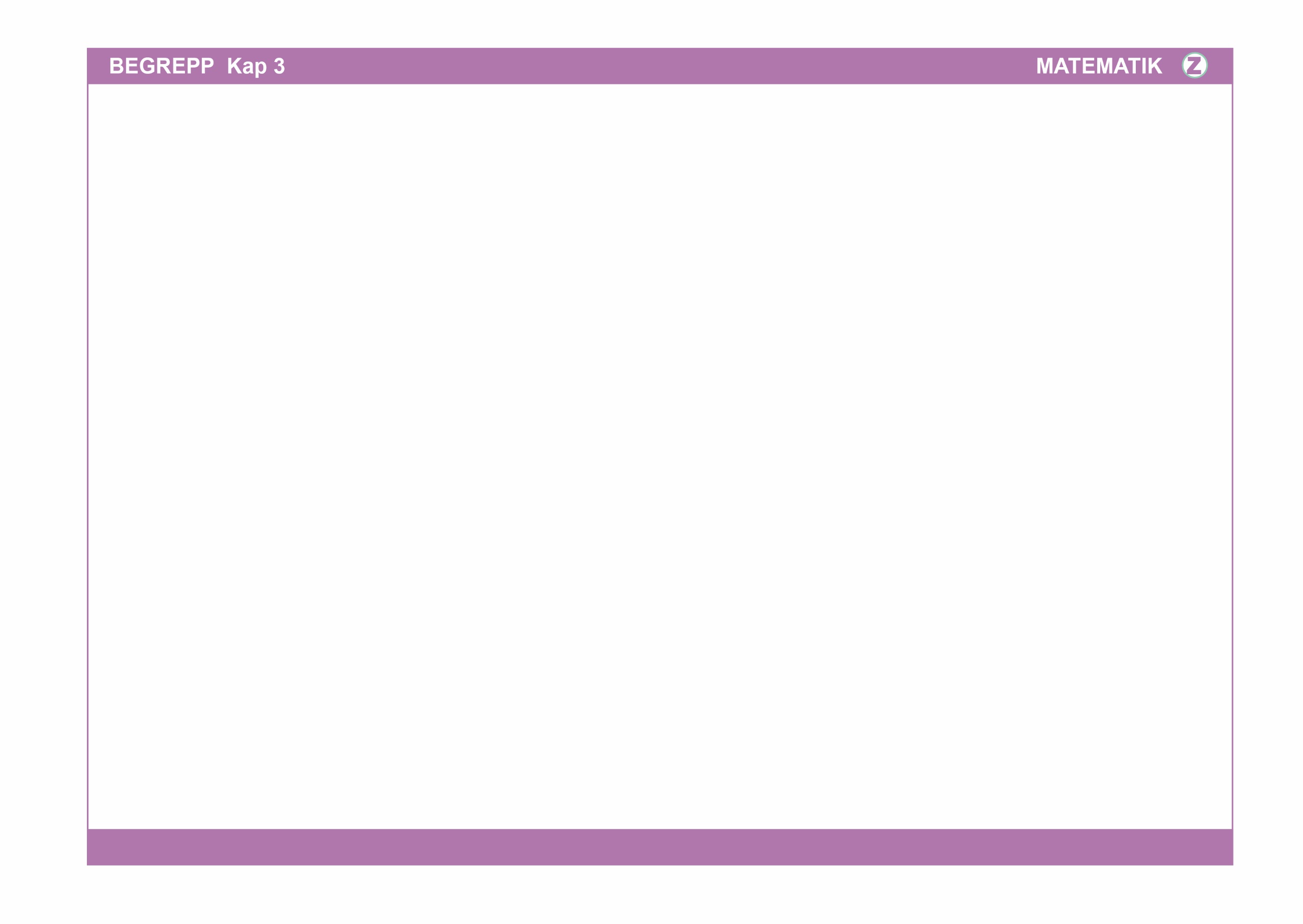 BegreppBeskrivningBild/exempelAlgebraiskt uttryckEtt algebraiskt uttryck är ett matematiskt uttryck med tal och variabler. 2a + 50,a + b, 5x + 10y, 100 + 3yVariabelEn variabel är en symbol i ett matematiskt uttryck eller i en formel som kan anta olika värden, alltså variera. Variabler skrivs ofta med bokstäver.I uttrycket 2a + 50 är a en variabel.I uttrycket 5x + 10y är både x och y variabler.MönsterEtt mönster är en serie av bilder eller tal som förändras på ett bestämt sätt.1   3   5   7   …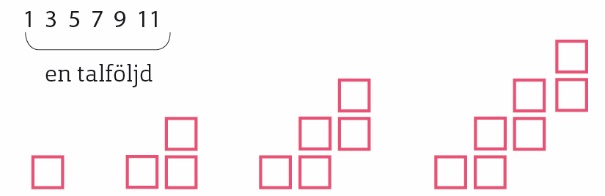 FörenklingAtt göra en förenkling betyder att man i ett algebraiskt uttryck slår ihop termer av samma sort till en term. Uttrycket blir då kortare och enklare.4a + 6 – 2a + 4 = 2a + 105x – 3y – x – 2y = 4x – 5yEkvationEn ekvation är en matematisk likhet där något tal är obekant.x – 2 = 10,52 = y ‒48Obekant talEtt obekant tal är ett tal i en ekvation som man kan beräkna värdet på. Obekanta tal skrivs ofta med bokstäver.I ekvationen x – 2 = 10 är x ett obekant tal. I ekvationen 52 = y – 48 är y ett obekant tal.Vänster led och höger ledI ekvationer kallas det som står till vänster om likhetstecknet för vänster led (V.L.) och det som står till höger om likhetstecknet för höger led (H.L.). 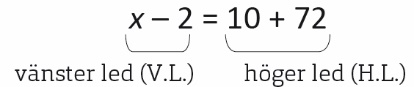 BalansmetodenBalansmetoden är en metod för ekvationslösning. Den innebär att man löser ekvationen genom att alltid utföra samma beräkning i bägge leden.3x + 7 = 223x + 7 – 7 = 22 – 73x = 15 = x = 5PrövningMed en prövning tar man reda på om ett värde är en lösning till en ekvation. Värdet sätts in istället för det obekanta talet i ekvationen. Om vänster led då är lika med höger led är värdet en lösning.Är x = 4 en lösning till ekvationen 2x = 8?Sätt in 4 istället för x i ekvationen. Vänster led är då lika med höger led eftersom 2 ∙ 4 = 8. Alltså är x = 4 lösningen till ekvationen.ProportionEn proportion beskriver till exempel hur två eller flera tal förhåller sig till varandra. En proportion kan vara att ett tal är tre gånger så stort som ett annat tal. Proportionen är då 3 : 1 (tre till ett). Om ett tal är hälften så stort som ett annat är proportionen 1 : 2.  Proportionen mellan vinklarnas storlek i en triangel kan till exempel vara 2 : 3 : 5. Enklaste formNär ett bråk inte går att förkorta mer så är det skrivet i enklaste form. =  =   EkvationssystemGrafisk metodEtt ekvationssystem är en kombination av två eller flera ekvationer, och med två eller flera obekanta tal. Ett ekvationssystem kan lösas grafiskt eller algebraiskt.När man löser ett ekvationssystem med grafisk metod ritar man in graferna till båda ekvationerna i ett koordinatsystem. Lösningen till ekvationssystemet får man genom att hitta skärningspunkten mellan graferna. 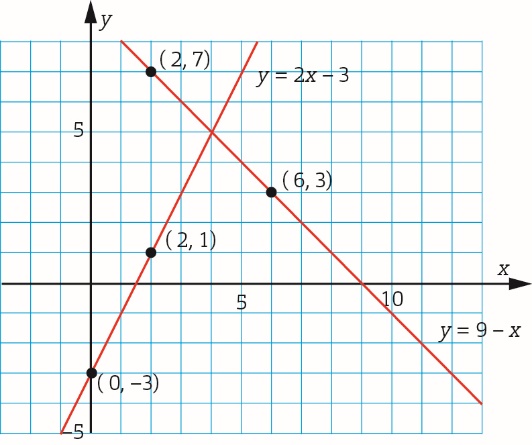 Ekvationssystemet tecknas som en kombination av de båda linjernas ekvationer:Skärningspunkten mellan linjerna ger lösningen på ekvationssystemet:Algebraisk metodMan kan lösa ett ekvationssystem med algebraiska metoder. Då kombinerar man information från de båda ekvationerna för att först hitta värdet på ett av de obekanta talen. Genom att sätta in det värdet i en av ekvationerna får man veta värdet på det andra obekanta talet.En algebraisk metod är ersättningsmetoden. ErsättningsmetodenErsättningsmetoden är en algebraisk metod för lösning av ekvationssystem. Man ersätter då information i en av ekvationerna med information från den andra. 2x + (x + 3) = 9    2x +x + 3 = 9         3x + 3 = 9                3x = 6                  x = 2y = 2 + 3y = 5Ekvationssystemet har lösningen .